SZPITAL SPECJALISTYCZNY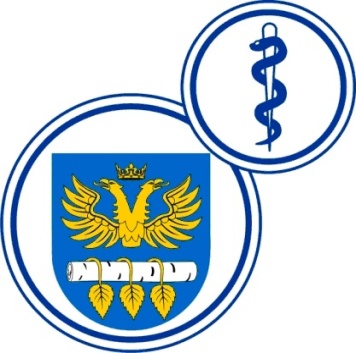 W BRZOZOWIEPODKARPACKI OŚRODEK ONKOLOGICZNYim. Ks. Bronisława MarkiewiczaADRES:  36-200  Brzozów, ul. Ks. J. Bielawskiego 18tel./fax. (013) 43 09  587www.szpital-brzozow.pl         e-mail: zampub@szpital-brzozow.pl__________________________________________________________________________________Sz.S.P.O.O. SZPiGM 3810/55/2023                                                         Brzozów 04.09.2023 r.ZAWIADOMIENIE o wyniku postępowaniaNa podstawie art. 253 ustawy Prawo zamówień publicznych, Szpital Specjalistyczny w Brzozowie Podkarpacki Ośrodek Onkologiczny im. Ks. B. Markiewicza, zawiadamia że w wyniku organizowanego postępowania na wybór wykonawcy dostawy sprzętu medycznego wybrano ofertę firmy:zadanie nr 1oferta nr  1 Elektromed Grzegorz Pałkowskiul. Zabierzowska 1132-005 NiepołomiceNIP: 6831491475wielkość: mały przedsiębiorca  cena oferty w zł. brutto: 196.560,00    termin gwarancji: 24 miesiące zadanie nr 2oferta nr  1 Elektromed Grzegorz Pałkowskiul. Zabierzowska 1132-005 NiepołomiceNIP: 6831491475wielkość: mały przedsiębiorca  cena oferty w zł. brutto: 109.228,92    termin gwarancji: 24 miesiące zestawienie ofert:zadanie nr 1oferta nr  1 Elektromed Grzegorz Pałkowskiul. Zabierzowska 1132-005 NiepołomiceNIP: 6831491475wielkość: mały przedsiębiorca  cena oferty w zł. brutto: 196.560,00    termin gwarancji: 24 miesiące zadanie nr 2oferta nr  1 Elektromed Grzegorz Pałkowskiul. Zabierzowska 1132-005 NiepołomiceNIP: 6831491475wielkość: mały przedsiębiorca  cena oferty w zł. brutto: 109.228,92    termin gwarancji: 24 miesiące kryteria oceny ofert: cena oferty	            -    60 pkt.termin gwarancji         -    40 pkt.ocena ofert:zadanie nr 1oferta nr  1 Elektromed Grzegorz Pałkowskiul. Zabierzowska 1132-005 NiepołomiceNIP: 6831491475wielkość: mały przedsiębiorca  cena oferty w zł. brutto: 196.560,00    termin gwarancji: 24 miesiące cena oferty		-      60,00  pkt.termin dostawy	-      39,00  pkt.razem:			-      99,00  pkt.zadanie nr 2oferta nr  1 Elektromed Grzegorz Pałkowskiul. Zabierzowska 1132-005 NiepołomiceNIP: 6831491475wielkość: mały przedsiębiorca  cena oferty w zł. brutto: 109.228,92    termin gwarancji: 24 miesiące cena oferty		-      60,00  pkt.termin dostawy	-      39,00  pkt.razem:			-      99,00  pkt.